Türk Filmi “Kelebekler” Aldığı Ödül ile Twitter’da da Çok KonuşulduYönetmenliğini Tolga Karaçelik'in yaptığı 'Kelebekler' filmi, ABD'deki Sundance Film Festivali'nde, Dünya Sineması Büyük Jüri Özel Ödülü'ne layık görüldü. 'Kelebekler', birbirini çok az tanıyan üç kardeşin, yıllardır haber almadıkları babalarının aramasıyla bir araya gelmelerini konu alıyor. ABD'nin Utah Eyaleti'nde gerçekleştirilen Sundance Film Festivali, dünyanın en büyük bağımsız sinema festivali olarak biliniyor.Bu ödül göğsümüzü kabartırken Twitter’da da çok sayıda kullanıcı tarafından da büyük bir ilgiyle karşılandı. Sinema eleştirmenleri ve çok sayıda Twitter kullanıcısı filmin elde ettiği başarıdan ötürü yönetmeni Twitter’dan tebrik etti. İşte o tweetler: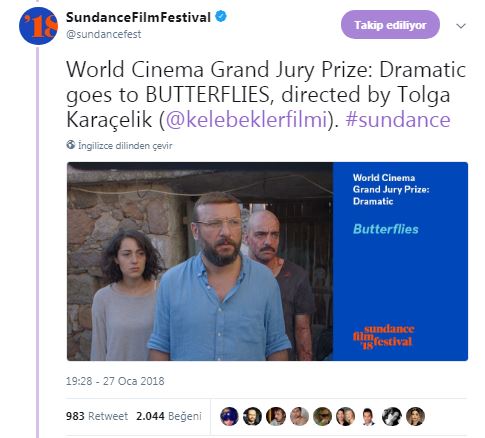 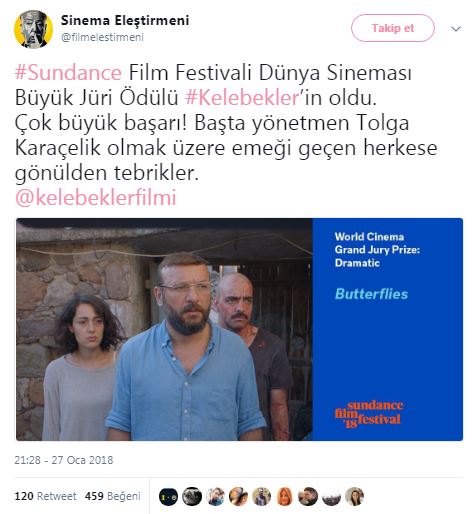 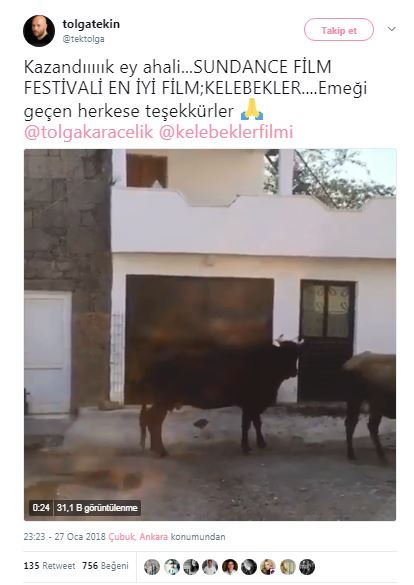 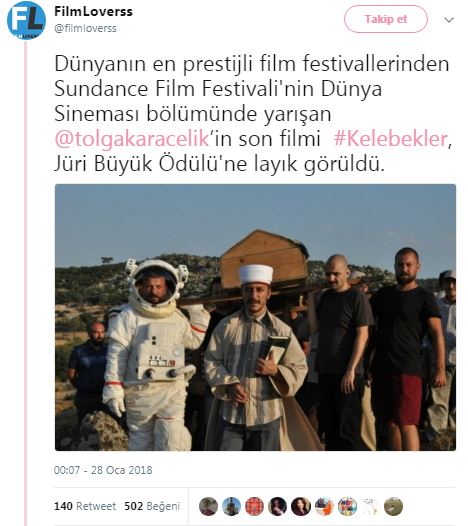 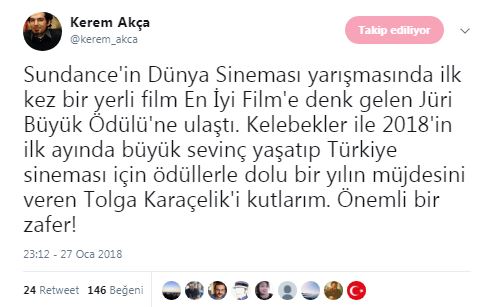 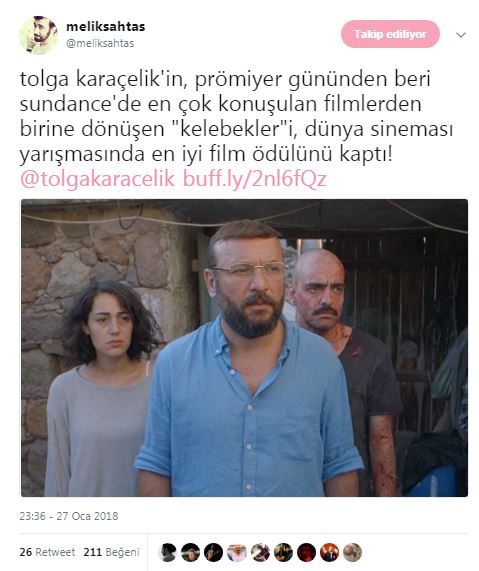 